Lag C1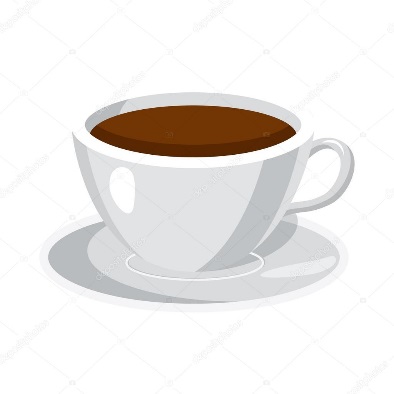 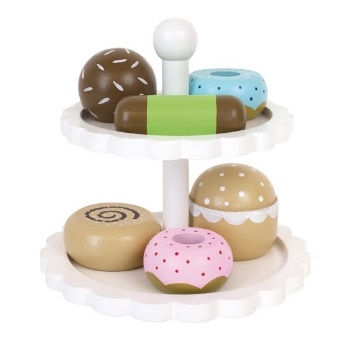 Arbetsbeskrivning Borta KioskenInnan öppningHämta tagg på kansliet till dörren, kassaskrin och babsVid behov av påfyllning av godis, kakor, skedar, socker, mjölk, servetter, läsk och vatten mm hämtas det på lagret i kiosk GStäll fram ketchup, senap, lök, sallad samt dressingHämta fylld kaffekanna i Kiosk GUnder matchFyll på med mer kaffe och komplettera övriga varor vid behov påfyllning görs i Kiosk GEfter matchPlocka undan alla varorSe till att godis och kakor läggs i plastbackar som lämnas till kiosk GHäll ut överblivet kaffe och diska kaffekannan i diskrummetLämna in kassaskrinet samt babs till kansliet (behöver inte räknas)